AMANDA SCHLACHTER2826 Coventry Way Sarasota, Fl 34231 | C: 941-685-8885 | aschlachter1@gmail.comwww.amandaschlachter.comTEACHING ARTIST—DIRECTORTEACHING CERTIFICATIONSACUE Certification in Effective College InstructionBroadway Teachers Workshop Online E-Certification with State College of FloridaYoga Meets Dance InstructorTai Chi InstructorNational Michael Chekhov Association, Inc.-CandidateCPR CertifiedEDUCATION & TRAININGUniversity of Florida, Gainesville, FL 							       2012-2015Master of Fine Arts, Theatre ArtsYanci Bukovec (Lessac Vocal Technique)Tim Altmeyer (On-Camera and Contemporary Scene Study)Kathy Sarra (Alexander Technique)Mikell Pinkney (Classical Scene Study)Judith Williams (Period Styles)Tiza Garland (Stage Combat)University of Central Florida, Orlando, FL	 					       1998-2001Bachelor of Fine Arts. Theatre PerformanceJim Helsinger (Shakespeare and Theatre Careers)Lani Harris (Movement)Mark Brotherton (Acting)American Academy of Dramatic Arts, New York, NY				       1994-1997Certificate of Advanced Studies in Acting	Bill Atwood (Laban Movement)Jackie Barton (Meisner Acting Technique)Janice Powell (Meisner Acting Technique)Jim Demonic (International Phonetic Alphabet and Dialect Training)AWARDS & HONORSAudience Choice / Best Feature Film / Sarasota Film Festival                                                       2019Bronze Level Telly Award/Regional, TV, Public Service / PSA                                                        2018Key Player of the Quarter / Longboat Key Club                                                                                2019Associate of the Year / Longboat Key Club                                                                                        2017Arts Advocacy Award-University of Florida, Arts in Medicine				   2015Teaching Assistant of the Year-University of Florida				                              2015Fellowship-University of Florida, School of Theatre & Dance			       2012-2015Orlando Shakespeare Internship							       2003-2004Alpha Psi Omega / Dean’s List Graduate University of Central Florida                                         2001American Academy of Dramatic Arts Company Member                                                     1996-1997TEACHING EXPERIENCESTATE COLLEGE OF FLORIDA - Bradenton, FLAssociate Professor of Theatre / DirectorAugust 2023 to PresentResponsibilities include:Instruction of five course per semester (see classes below)Direction of one mainstage production per semesterSeason reading and season selectionCoordinator and chaperone for New York City Honors TourBudget managementReservations for all hotel, planes, transportation, theatre tickets, restaurants, and    artist discussionsResponsible for all student attendance and school related documentation Delta Psi Omega Co-AdvisorScholarship Student selection and auditionsSocial Media Marketing for SCF Theatre Assistant Professor of Theatre / DirectorAugust 2020 to 2023Lecturer II / DirectorAugust 2019 to August 2020Classes taught from August 2019 to Present     Theatre Appreciation / Theatre Appreciation Online / 12 Week Flex Course / 8 Week Flex  CourseSyllabus and scheduling developmentLectures on theatre ranging from Greek theatre to Contemporary theatreFacilitation of quizzes, testing, and interactive play discussions  Grading of research papers and production critiques in accordance with Gordon Rule guidelinesDeveloped new format for online course with curriculum to match the face-to-face instructionUpdated tests, quizzes, lesson plans, teaching materials and videos for online learningShared curriculum and materials with new adjunct to the Theatre Department and worked in partnership to create clarity in the online learning course      Acting ISyllabus and scheduling development for overall vision of the courseProvided exercises for Meisner Based moment-to-moment actingCreated a safe atmosphere for students to explore connection, scene study, and the fundamental skills needed for truthful actingFacilitated discussions on the text-book AuditionMet with students outside of class for individual coaching and feedbackEvaluated students on final performances with detailed oriented Rubrics with a detailed description on areas of excellence and areas of growthUpdated Canvas with videos and source material to support the class workSelected three scenes for each student ending in a final showcase for friends and faculty     Acting IISyllabus and scheduling development for overall vision of the courseAssign in-depth scenesFundamentals of ImprovisationUse of Essential Actions and Uta Hagen’s TechniquesInstruction of “The Business of Acting”Monologue Preparation and CoachingPrepared Reading and Audition Techniques     Voice and DictionSyllabus and scheduling development for overall vision of the courseCreated exercises and course materials to develop the breath, tone and resonance of the voiceProvided a safe atmosphere for students to explore the fundamentals of their vocal instrumentsCultivated a workshop environment with materials including Children’s Stories, Poetry and Final Performance Piece giving students the tools to evaluate the textEvaluated each students Voice and Diction, teaching them the fundamentals of The International Phonetic Alphabet    Movement ISyllabus and scheduling development for overall vision of the courseFundamentals of relaxation and Actor’s Neutral: Instruction in Yoga, Alexander Technique, Tai Chi Yoga Meets Dance WorkshopsInstruction in Hand-to-Hand Stage Combat Michael Chekhov Technique with Imagination and Physical Embodiment WorkGuidelines and scene project with Stage CombatTechniques with Laban Movement collimating in Final Project   Script AnalysisSyllabus and scheduling development for overall vision of the courseFacilitation on David Ball’s Concepts in “Backwards & Forwards”Instruction on Formalist AnalysisIn-depth analysis and discussion on 10 Major Plays and PlaywrightsFacilitation of multiple projects including Playwright Presentation, Production Element through Script Analysis, Group Analysis, Essay Writing for Script Analysis and Final Project-Director’s ProposalOUT-OF-DOOR ACADEMY – Sarasota, FLSeptember 2018 – March 2019Guest Artist / DirectorOverseeing Student Directors in 10 Minute Play FestivalScheduling of rehearsal, casting and directing of 10 Minute PlaysArtistic vision of 10 Minute Play Festival with set, props, and costumesCo-Director on spring musical Songs for a New WorldSTATE COLLEGE OF FLORIDA - Bradenton, FL					January 2016 – August 2019Adjunct Professor / Guest Director (See Directing Credits)Theatre Appreciation / January 2016 to August 2016Syllabus and scheduling developmentLectures on theatre ranging from Greek theatre to ContemporaryFacilitation of testing and both instruction  Grading of research papers and production critiques in accordance with Gordon Rule guidelinesMovement I Syllabus and scheduling developmentHands-on instruction of Yoga, Alexander Technique, Michael Chekhov Technique, Tai Chi, stage combat and Laban movementEvaluation and guidance for a process-based experienceUNIVERSITY OF FLORIDA – Gainesville, FL				      August 2012-August 2015Graduate Teaching Assistant	Acting for Non-MajorsInstructions on the fundamentals of Michael Chekhov and Stanislavski’s techniquesEvaluation and workshops in Monologue and Scene StudyFacilitation of tests and comprehensive gradingCultivate exercises and safe space for creativity, exploration and inclusion             Oral Interpretation of Literature Creation of lectures to use acting techniques in the public speaking as well as comprehension of LiteratureCourse and Syllabus DevelopmentGrading and final evaluations of students’ work in three individual pieces including children’s story, poetry, and Final Pecha Kucha         Theatre Appreciation-Online Course Summer Syllabus and scheduling developmentAccurate grading of discussion postsFacilitation of quizzes, testing, and creation of online presenceOrganized multiple teaching assistants for grading when facilitating summer courseNEW YORK FILM ACADEMY at WALT DISNEY WORLD - Orlando, FL    June 2011 to August 2012 (2 Seasons)Acting InstructorScene Study Acting TechniqueScript Analysis Auditioning Technique INTERNATIONAL PERFORMING ARTS ACADEMY - Orlando, FL 	             September 2011-September 2012Lead Instructor	Acting, Modeling, VoiceOrganized and led over 80 students Curriculum DevelopmentSupervision of teaching staffProfessional training of teachers Payroll execution Directing final showcaseProduction management of final performanceORLANDO SHAKESPEARE THEATRE - Orlando, FLAugust 2003-May 2004Instructor Shakespeare Alive, Shake It Out, and Creative Will.Mentoring at-risk youth Facilitated curriculumCasting, coaching and performing "The Tempest"Established character, setting, event and source along with coaching for 10-minute playsThe Living Newspaper Project Dramatizing current events reported in newspapers for live, theatrical performancesResidency with Edgewater High School development of theatre project over 16 week semester THE PLAYERS THEATRE – Sarasota, FlAugust 2002-2005Director of Theatre Arts/Summer Director: Stage Door WorkshopDirected six main stage shows for youthCreation and direction of six original showcasesCollaboration and facilitation of two touring troupesExecuted three nine-week intensive summer programs and taught multiple acting classes for kids, teens and adultsRELATED THEATRE EXPERIENCESOURCE PRODUCTIONS – Sarasota, FL 				             August 2015-May 2016Assistant DirectorTeen Theatre ProgramRecruited of teens for theatre program Facilitated curriculum including professional theatre training, sexual education, self-esteem exercises, exploration in healthy decision makingRead My LipsDirected a play addressing bullying middle school students touring to over 2,500 students in the Sarasota area Devised Theatre ProjectMentored at-risk teens in development of original material for live, theatrical performancesWorked in collaboration with at-risk students to adapt original source material for the stagePublic Service Announcements on Heroin AddictionWorked on film as Set AssistantOther responsibilities:Served as Assistant to the Director creating Marketing MaterialProcessed donations in “Donor Perfect” Created community connectionsAccomplishments:2015-16 WEDU Finalist for SOURCE HISTORIC SPANISH POINT - Sarasota, FLOctober 2010- December 2010Artistic Director	Ghost Tour, Bertha Palmer Returns, Holiday Stroll, and New Year's Eve ExtravaganzaCoached actors for Heritage Holidays Improvised historical characters as the focusScheduling all rehearsalsDirecting actors for performanceScript developmentBudget management Accomplishments:Created an environment that fostered imaginative, innovative choicesInspired excitement and optimism in students in preparation for public performancesElevated the professional quality and standards of all productionsCOMMUNITY HAVEN FOR ADULTS AND CHILDREN WITH DISABILITIES - Sarasota, FLAugust 2006-May 2008Kaleidoscope Coordinator	Responsibilities:Scheduled curriculumExecuted acting exercises and creative process for participantsManaged rehearsalsOrganized all marketing materials and bookingsAccomplishments:	Increased number of shows from 20 to 50 per year Created and directed inaugural benefit Raised more than $5,000 Featured in Sarasota Herald for contributions to the Dreams Come True projectSOURCE THEATRE- Sarasota, FLSep 2005 to Jan 2007Assistant Director	Accomplishments:The Day I Opened My EyesFacilitated and performed a national tour about human rights issues Schedule and planned performances at Colleges and for members of CongressDirected a play about HIV awareness which was performed for more than 1,000 6th gradersDesigned weekly curriculum including acting and self-development exercises for teensExecuted education classes in self-esteem, drugs and alcohol abuse, sexuality, and other significant experiences dealt with by teenagersASOLO REPERTORY THEATRE - Sarasota, FLJanuary 2005-January 2007Kaleidoscope Director/Stage Manager	Accomplishments:Created structure for five- week intensive summer workshop for 18 developmentally disabled adults Collaborated with and supervised 8 staff members and 15 volunteersExecuted acting curriculum and exercises Collaborated successfully with actors to develop an original script for a main stage performanceDirected multiple original productionsTHE SARASOTA FILM FESTIVAL - Sarasota, FLJanuary 2004-January 2006Outreach & Education Coordinator	Accomplishments:Orchestrated Hollywood Family Fair for over 1,000 people per dayCreated and coordinated panel discussions with filmmakers and moderatorsComposed summaries for catalogs and marketing materialsScheduled multiple school groups for onsite visits to festival Made travel arrangements, transportation, and schedule for Filmmakers in the classroomFacilitated and led in-class discussions between students and artistsDIRECTING CREDITSAlmost, Maine                                                                                                                    October 2023State College of FloridaThe Mantle (World Premiere)                                                                                                  July 2023The Players Centre for Performing ArtsOne Slight Hitch                                                                                                                         April 2023     State College of FloridaNothing Serious                                                                                                               September 2022 State College of FloridaThe Manager (World Premiere)                                                                                                July 2022   The Players Centre for Performing Arts10-Minute Play Festival                                                                                                             May 2022 Theatre Odyssey The Shadow Box                                                                                                                  February 2022    State College of FloridaLOVE/SICK                                                                                                                               October 2021   State College of FloridaMythos (Opening Movement Film)                                                                                          April 2021State College of FloridaMetamorphoses (Staged Reading)                                                                                  December 2020  State College of Florida                                                    The Harvest                                                                                                                           February 2020State College of FloridaSignificant Other                                                                                                                November 2019State College of FloridaMake-Believe                                                                                                                                April 2019State College of FloridaSongs for a New World                                                                                                          March 2019The Out-of-Door AcademyBurn This                                                                                                                               February 2019The Players Performing Arts Center10 Minute Play Festival                                                                                                    November 2018The Out-of-Door AcademyThe Laramie Project                                                                                                         September 2018State College of FloridaAll for One                                                                                                                                      April 2018State College of FloridaBob:  A Life in Five Acts                                                                                                     September 2017                                                State College of FloridaAngel Street                                                                                                                                   April 2016State College of Florida4AM & Selfie                                                                                                                       September 2016State College of FloridaFive Women Wearing the Same Dress 						        April 2015State College of Florida Anatomy of Gray 								          November 2015State College of FloridaRead My Lips 							      	                 August –May   2015The SOURCE Teen Theatre	Ghost Tour									               October 2010Heritage Holidays Historic Spanish PointBertha Palmer Returns							           December 2010Heritage Holidays Historic Spanish Point Holiday Stroll									        December    2010Heritage HolidaysNew Year’s Eve Extravaganza							          December 2010Heritage HolidaysSongs for a New World								    March 2010 Reflections Theatre EnsemblePicture This / UnwrittenKaleidoscope:  Asolo Rep/Community Haven                                                                         2006-2008The GG Monologues: Trilogy-World Premiere      					        May 200710-minute Play Festival 						                              August 2006Sarasota Actor’s Workshop                                                          	Stage Door Workshop									       2001-2004The Players’ TheatreThe Players Kids / Teens                                                                                                              2001-2004The Players’ TheatreA Midsummer Night’s Dream                                                                                                               2004The Players’ TheatreFlapper                                                                                                                                                      2002The Players’ TheatreWonderland                                                                                                                                             2004The Players’ TheatreThe Music Man                                                                                                                                        2002The Players’ TheatreBest Beware My Sting                                                                                                                            2003The Players’ TheatreToy Camp                                                                                                                                                 2001The Players’ TheatreACTING CREDITSAmerican Academy of Dramatic Arts, New York City:A Served Head				Georgie			          Mary McArthur TheatreFour Dogs and A Bone			Collette			          Mary McArthur TheatreHomesteaders				Jake				          Mary McArthur TheatreSummerfolk	                                        Yulia	                                                     Lester Martin Theatre                                         The Idiot’s Delight	                           Francine	                                    Mary McArthur TheatrePirates	                                                     Anne Bonney	                                    Mary McArthur TheatreProfessional Theatre:Romeo and Juliet (Reading)                  Lady Capulet/Gregory		        American StageThirst (Reading)                                      Bridgette                                                       Urbanite TheatreWednesday’s Child (Reading)              Sam                                                         Florida Studio TheatreBoy (Reading)                                         Trudy                                                                Urbanite TheatreSweeter Than Justice                             Geanina				               Cook Theatre                                      A Taste of Ibsen			Hedda/Nora			           Home Resource CenterPitman Painters			Helen Sutherland		                    Mad Cow TheaterJar the Floor				Raisa		                     Westcoast Black Theatre TroupeDay I Opened My Eyes	            		Nepal		                 The Source Theatre- National TourKaleidoscope				Director/Actor		            			        Asolo RepThe Two Gentlemen of Verona	Lucetta/Outlaw	            Orlando Shakespeare TheatreThe Winter’s Tale			Perdita/Emilia		            Orlando Shakespeare TheatreDon Quixote:  The Reckoning              Niece/Various                           Orlando Shakespeare TheatreMidsummer Merriment	             Titania/Puck	                          Orlando Shakespeare TheatreTwelfth Night	                                        Lady in Waiting	            Orlando Shakespeare TheatreRenaissance Revels	                           Isabella	                         Orlando Shakespeare TheatreThe GG Monologues	                          Actor/Director	                                                 World PremierePlays That Give Pause	                          Dr. Sue/Director	                  Sarasota Actors WorkshopPhoenix Park				Laura 					    The Players TheatreShakespeare For Kids			Juliet/Puck/Oberon	                      Hampstead Players-TourRobin Hood        	                          Robin Hood	                                   Hampstead Players-TourStudent Life  	                                       Georgia/Dr. Crime	               All Things to All People-TourGod of Vengance			Manke				           Orlando Fringe FestivalPlaywriting Festival	                          Virgin Mary	                                                       Civic TheatreTales from the Dragon	             Variety	                                                                Producer’s ClubRun For Your Wife	                          Barbara	                                                         Theatre UCFShot in the Dark	                          Josefa	                                                                      Theatre UCFUniversity Theatre:Metamorphoses                        	Alcyone/Others                                         University of FloridaTwentieth Century                          	Lily Garland                                                University of FloridaBlood Wedding			The Mother                                                University of FloridaBrighton Beach Memoirs      		Blanche/Kate (US)                                     University of FloridaMiss Witherspoon                             	Maryamma                                                 University of FloridaFilm/TV:My Addiction Makes Me Feel              Addict                                     Maryland Department of HealthClocked Out				Amanda			                      GriddleGirls.comSecond Hand Smoke-PSA		Wife	                                         Sarasota Health DepartmentHIV/AIDS Awareness-Commercial	Beach Girl	                                          Planned ParenthoodVisit Tampa-Commercial		Waitress	                                     Tampa Tourism BureauThe Golden Girl			Brenda	                                                  Extra Image Procedures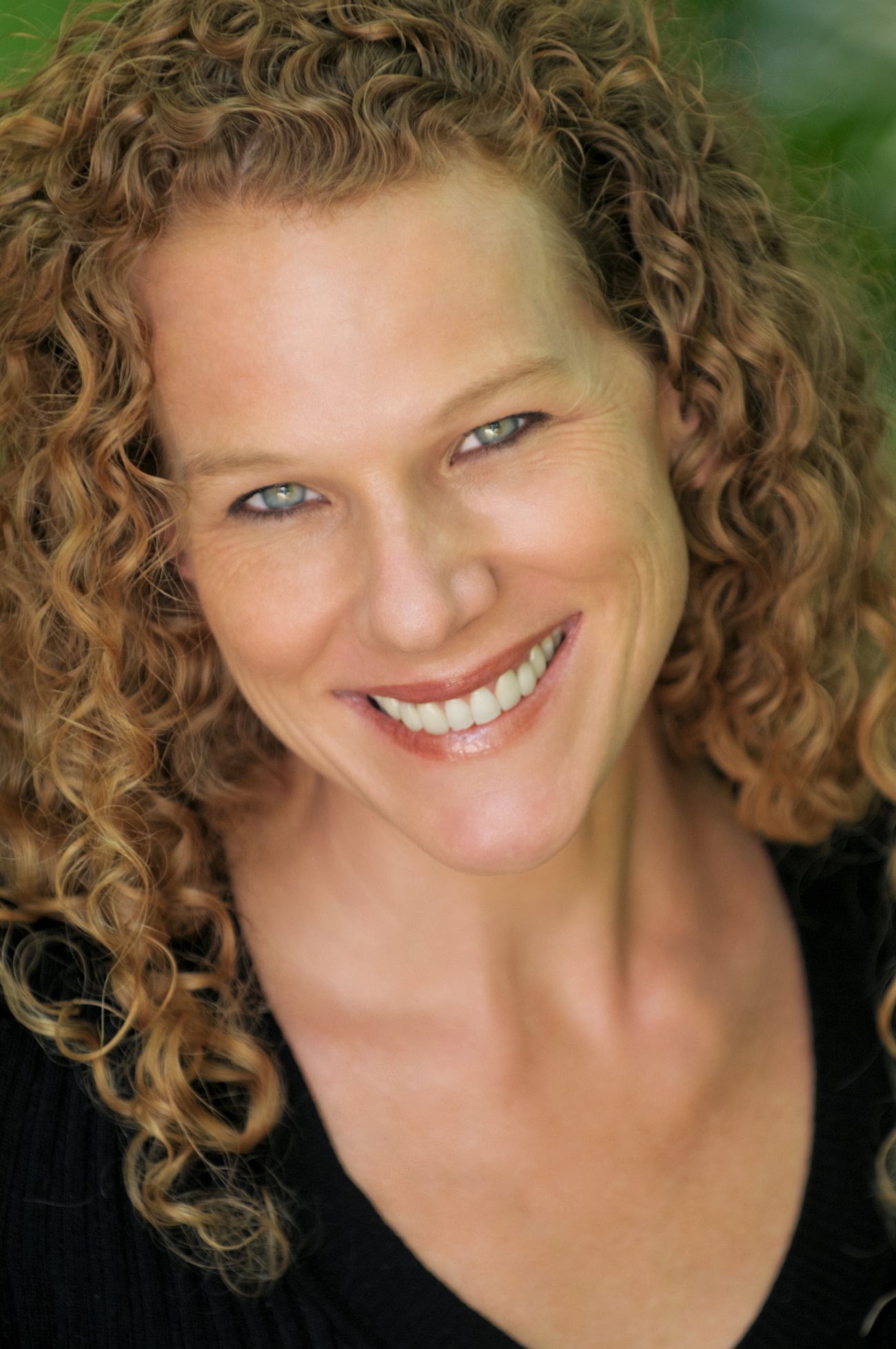 